Unit 1.1 – Basic Properties of ExponentsStudent Learning Targets:I can understand the properties of exponents and how to use them.I can simplify algebraic terms with common base exponents.Properties of exponents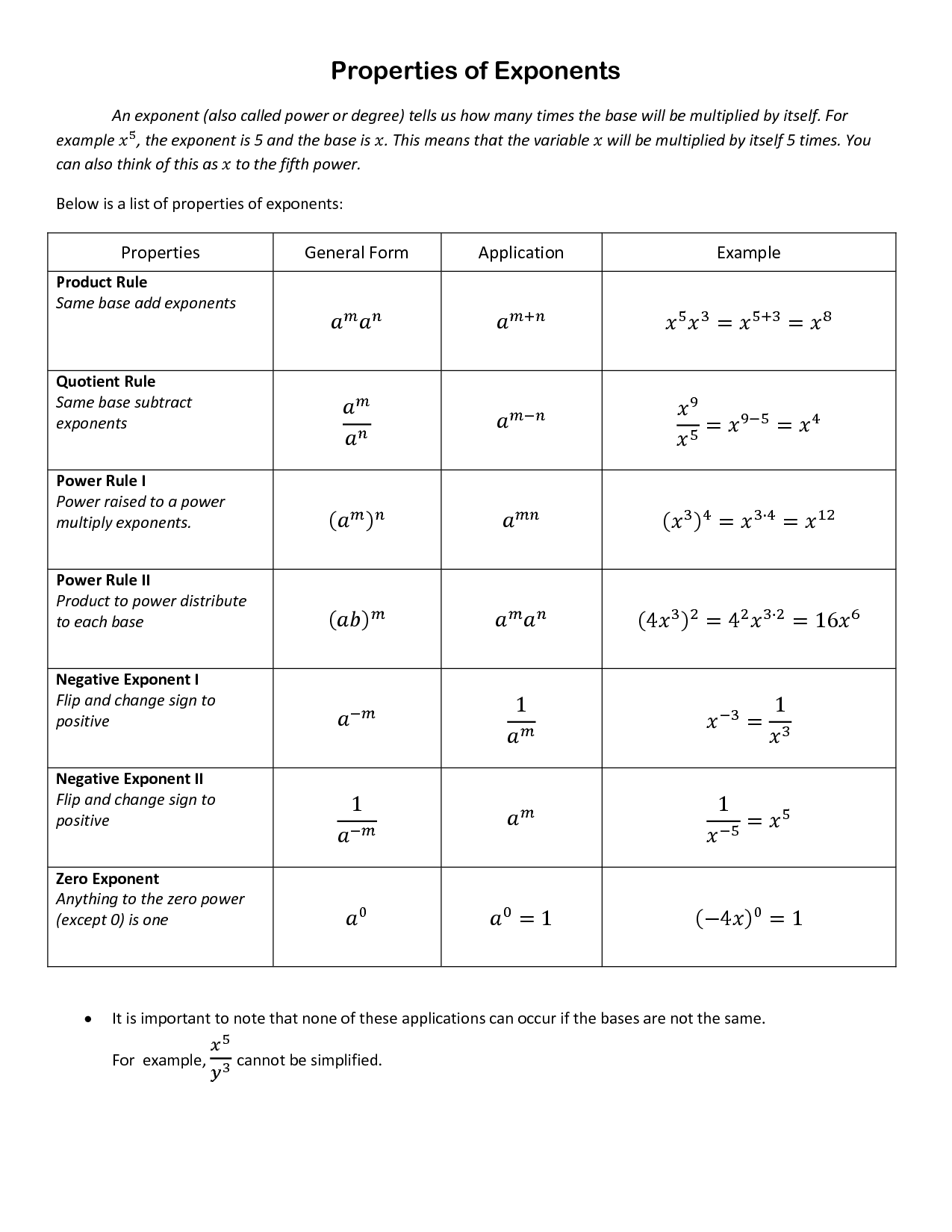 An exponent refers to the number of times a number is multiplied by itself. For example, 2 to the 3rd (written like this: 23) means:      2 x 2 x 2 = 8Referring to 23, 2 is called the Base and 3 is called the exponent.Notes(1.1):Assignment 1.1Evaluate using the properties of exponents. Simplify the expression.Unit 1.2 – Use the Properties of Rational and Irrational NumbersStudent Learning Targets:I can simplify radical expressions.I can add, subtract, and multiply real numbersI can explain why adding and multiplying two rational numbers results in a rational number.I can explain why adding a rational number to an irrational number results in an irrational number.I can explain why multiplying a nonzero number to an irrational number results in an irrational number.A rational number can be written as a terminating or repeating decimal. Irrational numbers are non-terminating, non-repeating decimals.Notes:Notes (Continued for 1.2):Assignment 1.2Simplify each radical expression.Find each sum or difference.Assignment 1.2 (Continued)Find each product. Simplify each expression fully.Additional Problems: 	UM2: Page 248 #17-34; Page 254 #1-25				MA2: Page 424 #32-40, 52-55Unit 1.3 – Extend the Properties of Exponents to Rational ExponentsStudent Learning Targets:I can convert radical notation to rational exponent notation, and vice-versa.I can extend the properties of integer exponents to rational exponents and use them to simplify expressions.Notes:Notes (continued for 1.3):Assignment 1.3Write each expression in radical form.Write each expression in exponential form.Simplify each expression using the properties of rational exponents.Additional Problems: 	MA2: Page 417 #7-14, 21-32; Page 425 #3-22Unit 1.4 – Perform Arithmetic Operations with Complex NumbersStudent Learning Targets:I can understand that the set of complex numbers includes the set of all real numbers and the set of imaginary numbers.I can express numbers in the form a + bi.I can add, subtract, and multiply complex numbers.A complex number is any number in the form a + bi.   The imaginary unit i is defined as .   We commonly use the fact i2 = –1 to help us in simplifying expressions.  Notes:Notes (Continued for 1.4):Assignment 1.4Simplify.Write the expression as a complex number in standard form.Write the expression as a complex number in standard form.Assignment 1.4 (Continued)